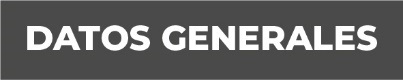 Nombre Kiro Saldaña GrajalesGrado de Escolaridad Maestría en Psicología Jurídica y CriminologíaCédula Profesional :(Maestría) 4393636Cédula Profesional: (Licenciado en Derecho) 2411991Teléfono de Oficina (235) 3232812Formación Académica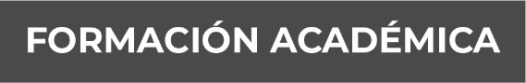 1966-1970Benemérita Escuela Normal Veracruzana “Enrique C. Rébsamen”, Profesor de Educación Primaria, en la ciudad de Xalapa, Ver.1978-1982Universidad Veracruzana, estudios de Licenciatura en Derecho, en la ciudad de Xalapa, Ver.1999-2001Instituto Universitario Puebla, estudios de Maestría en Psicología Jurídica y Criminología, en el campus de la ciudad de Xalapa, Ver.Trayectoria Profesional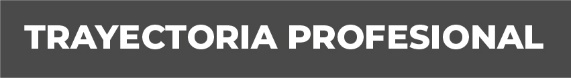 Del 01 de noviembre de 2017 al 01 de diciembre de 2019Fiscal Adscrito a los Juzgados Segundo, Cuarto, Sexto y Octavo de Primera Instancia, Segundo y Cuarto Menor Civil de Xalapa, Veracruz y, dentro de ese lapso en distintos periodos,también encargado de despacho de la Fiscalía Adscrita a los Juzgados Décimo Segundo de Primera Instancia Especializado en Materia Familiar, Décimo Cuarto de Primera Instancia Mixto en Modalidad Digital y Décimo Sexto de Primera Instancia, todos en Xalapa, Veracruz. Del 5 de septiembre de 2016 al 31 de octubre de 2017Fiscal Adscrito a los Juzgados Primero y Segundo de Primera Instancia y Mixto Municipal de Coatepec, Ver.Del 20 de junio de 2016 al 4 de septiembre de 2016Fiscal en la Agencia del Ministerio Público Adscrito al Juzgado Primero de Primera Instancia del Distrito Judicial de Acayucan, Veracruz.  Conocimiento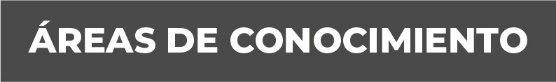 Derecho Penal, Civil y de FamiliaDerechos HumanosPsicología y Sociología JurídicasCriminología, Dactiloscopía, Grafoscopía y DocumentoscopíaPedagogía y Docencia